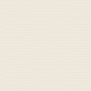 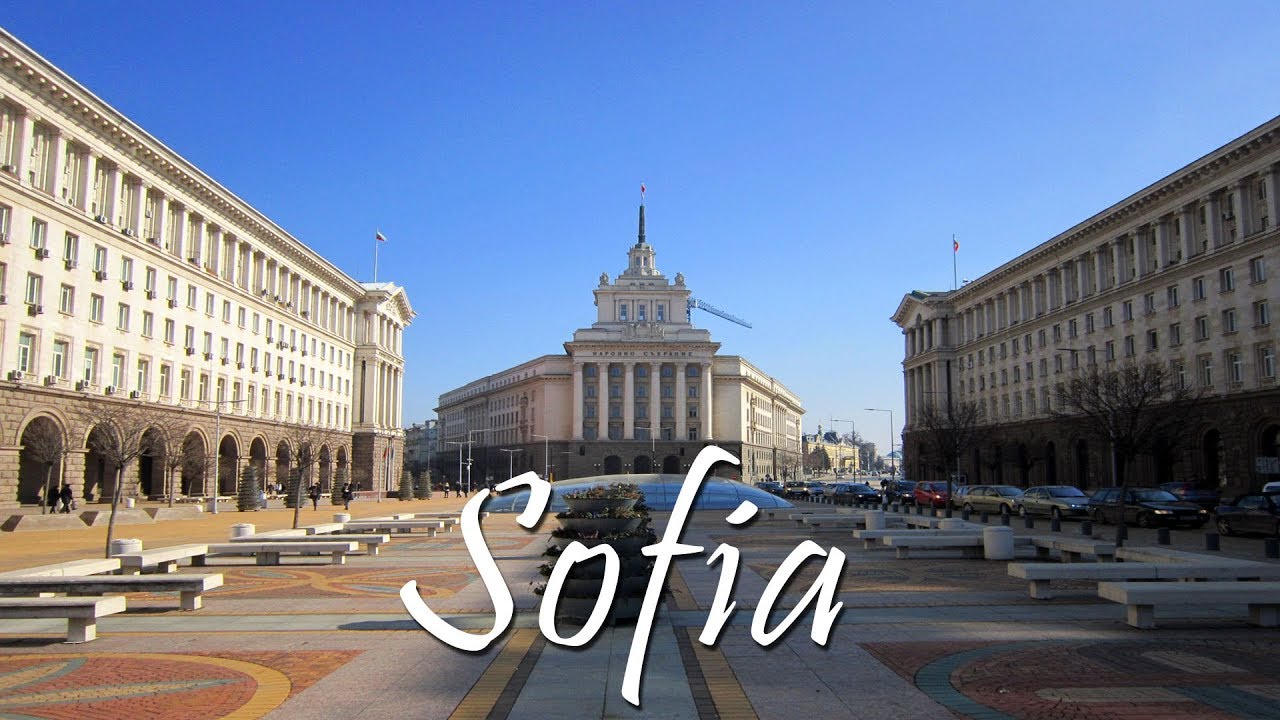 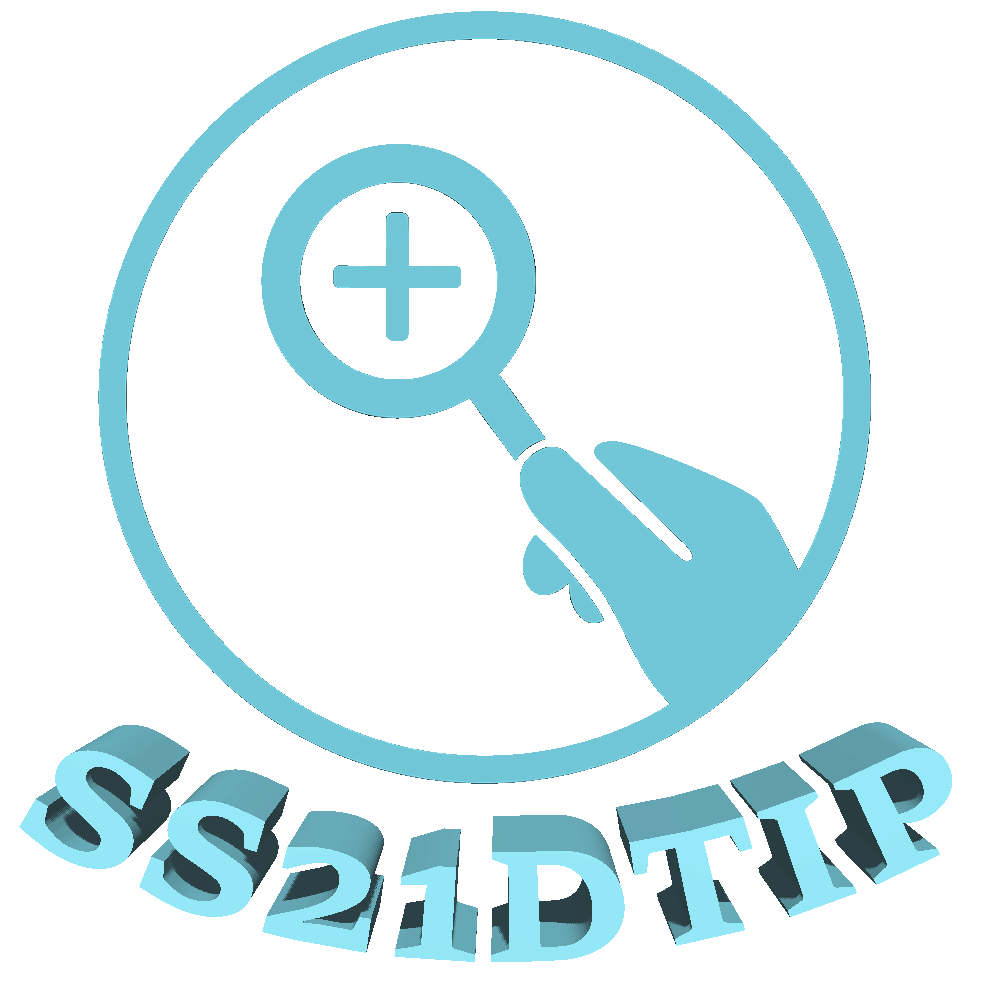 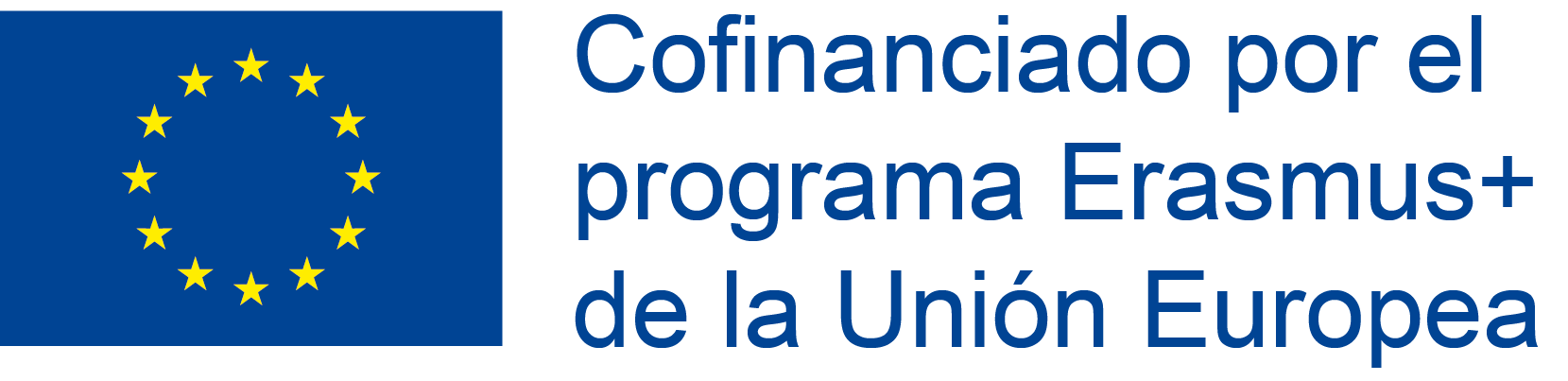 Venue: Hall No. 1, Sofia University “St. Kliment Ohridski”, Rectorat, 15 Tsar Osvoboditel Blvd., Sofia 1504Participants: CEYE-JUNTAEX – Laura del Castillo Blanko and Ana MartinSofia University – Rossitsa Simeonova and Yonka ParvanovaDCU – Martin Brown and Gerry MacNamaraRPDE Stereas Elladas – Roula Kechri and Heleni BeniataWEDNESDAY 20th March 2019THURSDAY 21st March 2019FRIDAY 22nd March 2019SCHEDULEACTIVITY9:00-12:30Opening and welcomeO1 comparative paper – agreement on the final version to be submitted for publicationO2 case study – discussing draft results  for each country, comparison, structure of O2 paper12:30-13:30LUNCH BREAK13:30-16:00O2 case study – discussing draft results  for each country, comparison, structure of O2 paper (cont.)16:00-18:00Tour in Sofia center18:00Dinner -  Restaurant "Ariana 1904" https://ariana1904.com/en/home/SCHEDULEACTIVITY10:30-12:00Visit at 51st secondary school in Sofia – https://sites.google.com/51school.bg/51school/home12:00-14:00LUNCH BREAK14:30-16:30visit at  Regional Department of Education Sofia-city (former Regional Inspectorate of Education) – meeting with inspectors, exchanging good practices - http://ruo-sofia-grad.com/18:00Dinner – Restaurant “O!Shipka” - http://www.oshipka.bg/en/restaurants/SCHEDULEACTIVITY9:30-12:30O2 case study – discussing draft results  for each country, comparison, structure of O2 paper (cont.) –if neededTraining event in Greece – dates, content, preparation of materials12:30-13:30LUNCH BREAK13:30-16:30Training event in Greece – dates, content, preparation of materials.Financial and Dissemination information16:30-18:30Sofia tour (optional)18:30Dinner – Restaurant “O!Shipka” - http://www.oshipka.bg/en/restaurants/